CURRICULUM VITAE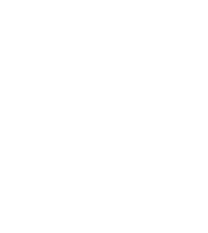 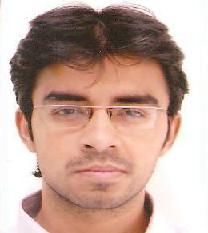 VIKASMechanical Supervisor (Shutdown Project)Emdad Services LLCU.A.E.	Email: vikas-396813@gulfjobseeker.com Currently in UAE	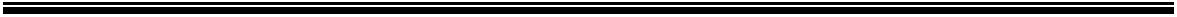 CAREER OBJECTIVETo associate with an organization, which progresses dynamically and gives me a chance to update my skills in the state of art technologies and to be part of a team that excels in working towards growth of the organization.EDUCATIONAL PROFILEADDITIONAL QUALIFICATIONS :VELOSI Certified Level I Lifting Supervisor.ASNT Certified Level II NDT Inspector from BETZ Engineering & Technology Zone, Chennai.AWS Certified Welding Inspector from BETZ Engineering & Technology Zone, Chennai.DELF- A2 (Diplome d’etudes en langue francaise) Certified, Alliance Francaise de Pune.BRIEF SUMMARY OF MY WORK EXPERIENCE :IN UAE:DESIGNATION:	MECHANICAL SUPERVISOR  (SHUTDOWN PROJECT)DURATION:	1 FEBRUARY 2020 TO PRESENTIN SULTANATE OF OMAN:	(PDO Areas – NIMR, AMAL/AMIN)COMPANY:	AL TURKI ENTERPRISES L.L.CDESIGNATION:	MECHANICAL SUPERVISORDURATION:	JULY 2011 TO JULY 2013 (2 YEARS)PROJECTS:	NIMR ODC PROJECT & AMAL/AMIN STEAM TRIAL PROJECTPERSONAL PROFILENAMEVIKAS DATE OF BIRTH10-JULY-1988NATIONALITYINDIANRELIGIONHINDU-----------------------------------------(VIKAS S.NoQualificationName of theBoardDURATION% Marks / ClassCollege/School1PGD in PipingAsian’s Academy ofN/AJULY- 20101st ClassDesign EnggProfessional Training,TO&PuneAPR-2011Construction2Bachelors inVishwakarmaDepartment ofAUG - 200665.30%MechanicalInstitute ofTechnicalTOEngineeringTechnology, PuneEducationMAY - 20103HigherIndian School MuscatCentral Board200674.2%Secondaryof SecondaryCertificateEducation4SeniorIndian School MuscatCentral Board200479.4%Secondaryof SecondaryCertificateEducationIN PUNE:COMPANY:COMPANY:COMPANY:COMPANY:COMPANY:COMPANY:CONCENTRIX (AN IBM COMPANY)CONCENTRIX (AN IBM COMPANY)TECHNICAL SUPPORT ENGINEERTECHNICAL SUPPORT ENGINEERDESIGNATION:DESIGNATION:DESIGNATION:DESIGNATION:DESIGNATION:DESIGNATION:TECHNICAL SUPPORT ENGINEERTECHNICAL SUPPORT ENGINEERDURATION:DURATION:DURATION:10 SEPTEMBER 2019 TO 31 JANUARY 202010 SEPTEMBER 2019 TO 31 JANUARY 2020COMPANY:COMPANY:COMPANY:COMPANY:COMPANY:COMPANY:MPHASIS LIMITEDMPHASIS LIMITEDTECHNICAL SUPPORT ENGINEERTECHNICAL SUPPORT ENGINEERDESIGNATION:DESIGNATION:DESIGNATION:DESIGNATION:DESIGNATION:DESIGNATION:TECHNICAL SUPPORT ENGINEERTECHNICAL SUPPORT ENGINEERDURATION:DURATION:DURATION:DURATION:MARCH 2019 TO 05 SEPTEMBER 2019MARCH 2019 TO 05 SEPTEMBER 2019IN SULTANATE OF OMAN: (OXY OMAN–WADI LATHAM / KAUTHER & PDO–SAIHRAWL & KHULUD)IN SULTANATE OF OMAN: (OXY OMAN–WADI LATHAM / KAUTHER & PDO–SAIHRAWL & KHULUD)IN SULTANATE OF OMAN: (OXY OMAN–WADI LATHAM / KAUTHER & PDO–SAIHRAWL & KHULUD)IN SULTANATE OF OMAN: (OXY OMAN–WADI LATHAM / KAUTHER & PDO–SAIHRAWL & KHULUD)IN SULTANATE OF OMAN: (OXY OMAN–WADI LATHAM / KAUTHER & PDO–SAIHRAWL & KHULUD)IN SULTANATE OF OMAN: (OXY OMAN–WADI LATHAM / KAUTHER & PDO–SAIHRAWL & KHULUD)IN SULTANATE OF OMAN: (OXY OMAN–WADI LATHAM / KAUTHER & PDO–SAIHRAWL & KHULUD)COMPANY:COMPANY:COMPANY:COMPANY:COMPANY:COMPANY:GALFAR ENGINEERING & CONTRACTING CO. SAOGGALFAR ENGINEERING & CONTRACTING CO. SAOGMECHANICAL ENGINEER – PLANNING / LIFTING ENGINEERMECHANICAL ENGINEER – PLANNING / LIFTING ENGINEERDESIGNATION:DESIGNATION:DESIGNATION:DESIGNATION:DESIGNATION:DESIGNATION:MECHANICAL ENGINEER – PLANNING / LIFTING ENGINEERMECHANICAL ENGINEER – PLANNING / LIFTING ENGINEERDURATION:DURATION:DURATION:DURATION:DURATION:SEPTEMBER 2013 TO SEPTEMBER 2017 (4 YEARS)SEPTEMBER 2013 TO SEPTEMBER 2017 (4 YEARS)PROJECTS:PROJECTS:PROJECTS:OFF-PLOT DELIVERY CONTRACT PROJECT (OCCIDENTAL OMAN INC)OFF-PLOT DELIVERY CONTRACT PROJECT (OCCIDENTAL OMAN INC)CONDENSATE RECOVERY MAXIMIZATION PROJECT (PDO SAIHRAWL)CONDENSATE RECOVERY MAXIMIZATION PROJECT (PDO SAIHRAWL)KHULUD TIGHT GAS DEVELOPMENT PROJECT (PDO KHULUD)KHULUD TIGHT GAS DEVELOPMENT PROJECT (PDO KHULUD)